29.12.2022  № 4673Об утверждении Перечня мест на территории города Чебоксары, на которые запрещается возвращать животных без владельцев, и определении лиц, уполномоченных на принятие решений о возврате животных без владельцев на прежние места их обитанияВ соответствии с Федеральным законом от 06.10.2003 № 131-ФЗ «Об общих принципах организации местного самоуправления в Российской Федерации», Федеральным законом от 14.07.2022 № 269-ФЗ «Об ответственном обращении с животными и о внесении изменений в отдельные законодательные акты Российской Федерации», руководствуясь Уставом муниципального образования города Чебоксары – столицы Чувашской Республики, принятым решением Чебоксарского городского Собрания депутатов от 30.11.2005 № 40, администрация города Чебоксары п о с т а н о в л я е т:1. Утвердить Перечень мест на территории города Чебоксары, на которые запрещается возвращать животных без владельцев, согласно приложению к настоящему постановлению.2. Определить ответственными лицами, уполномоченными на принятие решений о возврате животных без владельцев на прежние места их обитания, должностных лиц МКУ «Управление ЖКХ и благоустройства» г. Чебоксары:директор;заместитель директора по экологии.3. Возврат животных без владельцев на прежнее место их обитания производить юридическим лицом (индивидуальным предпринимателем), осуществляющим отлов и содержание животных без владельцев в городе Чебоксары по контракту (договору), заключенному в соответствии с требованиями, предусмотренными законодательством Российской Федерации о контрактной системе в сфере закупок товаров, работ, услуг для обеспечения государственных и муниципальных нужд. 4. Настоящее постановление вступает в силу со дня его официального опубликования.5. Контроль за исполнением настоящего постановления возложить на заместителя главы администрации города Чебоксары по вопросам ЖКХ А. С. Федорова.Глава администрации города Чебоксары			             Д.В. СпиринУТВЕРЖДЕН постановлением администрации города Чебоксарыот 29.12.2022 № 4673Переченьмест на территории города Чебоксары, на которые запрещается возвращать животных без владельцевдетские и спортивные площадки;общественные территории (парки, скверы, сады, стадионы, пляжи);территории, прилегающие к многоквартирным жилым домам;территории учреждений социальной сферы;территории учреждений здравоохранения;территории учреждений культуры и спорта;территории образовательных учреждений;территории торгово-развлекательных центров;территории рынков, магазинов;места, предназначенные для выгула домашних животных._______________________________Чăваш РеспубликиШупашкар хулаАдминистрацийěЙЫШĂНУ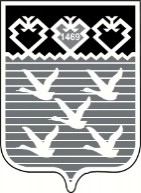 Чувашская РеспубликаАдминистрациягорода ЧебоксарыПОСТАНОВЛЕНИЕ